დანართი №3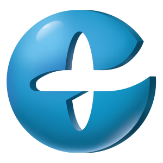 საავიაციო ტექნიკის ტექნიკური მომსახურების საწარმოს სერტიფიკატი MAINTENANCE ORGANIZATION APPROVED CERTIFICATE№ GE.145._______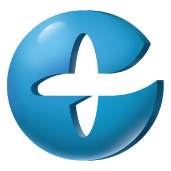 საავიაციო ტექნიკის ტექნიკური მომსახურების საწარმოს № ____  სერტიფიკატის   დ ა ნ ა რ თ ი APPENDIX ON CERTIFICATE №____ OF APPROVED MAINTENANCE ORGANIZATIONნებადართული სამუშაოებიAPPROVAL SCHEDULEსაავიაციო ტექნიკის ტექნიკური მომსახურების სახელმძღვანელო: ________Maintenance organization’s procedures manual (MOPM)პირველადი გაცემის თარიღი: ____________Date of original issueბოლო ცვლილების დამტკიცების თარიღი:   ____________Date of last revision approvedთანამდებობა                                                                                                                            სახელი, გვარი            Title                                                                                                                                             Name, Surname________________________________________________(ხელმოწერა/Signature)საავიაციო ტექნიკაCLASSკატეგორიაRATINGდაშვებებიLIMITATIONSოპერატიული ტექნიკური მომსახურებაLine Maintenance საბაზო ტექნიკური მომსახურებაBase Maintenanceსაჰაერო ხომალდიAircraftA1 საჰაერო ხომალდები 5700კგ-ზე მეტიAirplanes above   5700 kgგანისაზღვრება საჰაერო ხომალდების ტიპიXXსაჰაერო ხომალდიAircraftA2 საჰაერო ხომალდები 5700კგ-ზე მსუბუქიAirplanes Below   5700 kgგანისაზღვრება საჰაერო ხომალდების ტიპიXXსაჰაერო ხომალდიAircraftA3 შვეულმფრენები Helicoptersგანისაზღვრება საჰაერო ხომალდების ტიპიXXსაჰაერო ხომალდიAircraftA4 სხვა საჰაერო ხომალდები გარდა A1, A2 და A3 Aircraft other than A1, A2 or A3განისაზღვრება საჰაერო ხომალდების ტიპიXXძრავაEngineB1 რეაქტიული/Jet Engineგანისაზღვრება ძრავის  ტიპიძრავაEngineB2 დგუშიანი/ Piston Engineგანისაზღვრება ძრავის  ტიპიძრავაEngineB3 დამხმარე ძალურ დანადგარი/ Auxiliary Power Unitგანისაზღვრება ძრავის  ტიპიკომპონენტები (ძრავებისა და დამხმარე ძალური დანადგარების გარდა) COMPONENTS OTHER THAN COMPLETE ENGINES OR APUsC1 ჰერმოკაბინის, კონდიცირებისა და წნევის რეგულირების სისტემა Air Conditioning & Pressureგანისაზღვრება საჰაერო ხომალდის ტიპის და/ან კონკრეტული კომპონენტები და ნებადართული სამუშაოებიტექნიკური მომსახურების სახელმძღვანელოში აღნიშნული ჩამონათვალის მიხედვით.Components Accordance with Capability list defined in the Company MOEტექნიკური მომსახურების სახელმძღვანელოში აღნიშნული ჩამონათვალის მიხედვით.Components Accordance with Capability list defined in the Company MOEკომპონენტები (ძრავებისა და დამხმარე ძალური დანადგარების გარდა) COMPONENTS OTHER THAN COMPLETE ENGINES OR APUsC2 ავტოპილოტიAuto Flightგანისაზღვრება საჰაერო ხომალდის ტიპის და/ან კონკრეტული კომპონენტები და ნებადართული სამუშაოებიტექნიკური მომსახურების სახელმძღვანელოში აღნიშნული ჩამონათვალის მიხედვით.Components Accordance with Capability list defined in the Company MOEტექნიკური მომსახურების სახელმძღვანელოში აღნიშნული ჩამონათვალის მიხედვით.Components Accordance with Capability list defined in the Company MOEკომპონენტები (ძრავებისა და დამხმარე ძალური დანადგარების გარდა) COMPONENTS OTHER THAN COMPLETE ENGINES OR APUsC3 სანავიგაციო და კავშირგაბმულობის სისტემებიCommunications and Navigationგანისაზღვრება საჰაერო ხომალდის ტიპის და/ან კონკრეტული კომპონენტები და ნებადართული სამუშაოებიტექნიკური მომსახურების სახელმძღვანელოში აღნიშნული ჩამონათვალის მიხედვით.Components Accordance with Capability list defined in the Company MOEტექნიკური მომსახურების სახელმძღვანელოში აღნიშნული ჩამონათვალის მიხედვით.Components Accordance with Capability list defined in the Company MOEკომპონენტები (ძრავებისა და დამხმარე ძალური დანადგარების გარდა) COMPONENTS OTHER THAN COMPLETE ENGINES OR APUsC4 კარები და ლუქები Doors and Hatchesგანისაზღვრება საჰაერო ხომალდის ტიპის და/ან კონკრეტული კომპონენტები და ნებადართული სამუშაოებიტექნიკური მომსახურების სახელმძღვანელოში აღნიშნული ჩამონათვალის მიხედვით.Components Accordance with Capability list defined in the Company MOEტექნიკური მომსახურების სახელმძღვანელოში აღნიშნული ჩამონათვალის მიხედვით.Components Accordance with Capability list defined in the Company MOEკომპონენტები (ძრავებისა და დამხმარე ძალური დანადგარების გარდა) COMPONENTS OTHER THAN COMPLETE ENGINES OR APUsC5 ენერგეტიკაElectrical Power & Lightsგანისაზღვრება საჰაერო ხომალდის ტიპის და/ან კონკრეტული კომპონენტები და ნებადართული სამუშაოებიტექნიკური მომსახურების სახელმძღვანელოში აღნიშნული ჩამონათვალის მიხედვით.Components Accordance with Capability list defined in the Company MOEტექნიკური მომსახურების სახელმძღვანელოში აღნიშნული ჩამონათვალის მიხედვით.Components Accordance with Capability list defined in the Company MOEკომპონენტები (ძრავებისა და დამხმარე ძალური დანადგარების გარდა) COMPONENTS OTHER THAN COMPLETE ENGINES OR APUsC6 საყოფაცხოვრებო აღჭურვილობა Equipmentგანისაზღვრება საჰაერო ხომალდის ტიპის და/ან კონკრეტული კომპონენტები და ნებადართული სამუშაოებიტექნიკური მომსახურების სახელმძღვანელოში აღნიშნული ჩამონათვალის მიხედვით.Components Accordance with Capability list defined in the Company MOEტექნიკური მომსახურების სახელმძღვანელოში აღნიშნული ჩამონათვალის მიხედვით.Components Accordance with Capability list defined in the Company MOEკომპონენტები (ძრავებისა და დამხმარე ძალური დანადგარების გარდა) COMPONENTS OTHER THAN COMPLETE ENGINES OR APUsC7 ძრავისა და დამხმარე ძალური დანადგარის სისტემებიEngine & APUგანისაზღვრება საჰაერო ხომალდის ტიპის და/ან კონკრეტული კომპონენტები და ნებადართული სამუშაოებიტექნიკური მომსახურების სახელმძღვანელოში აღნიშნული ჩამონათვალის მიხედვით.Components Accordance with Capability list defined in the Company MOEტექნიკური მომსახურების სახელმძღვანელოში აღნიშნული ჩამონათვალის მიხედვით.Components Accordance with Capability list defined in the Company MOEკომპონენტები (ძრავებისა და დამხმარე ძალური დანადგარების გარდა) COMPONENTS OTHER THAN COMPLETE ENGINES OR APUsC8 ფრენის მართვის სისტემა Flight Contolგანისაზღვრება საჰაერო ხომალდის ტიპის და/ან კონკრეტული კომპონენტები და ნებადართული სამუშაოებიტექნიკური მომსახურების სახელმძღვანელოში აღნიშნული ჩამონათვალის მიხედვით.Components Accordance with Capability list defined in the Company MOEტექნიკური მომსახურების სახელმძღვანელოში აღნიშნული ჩამონათვალის მიხედვით.Components Accordance with Capability list defined in the Company MOEკომპონენტები (ძრავებისა და დამხმარე ძალური დანადგარების გარდა) COMPONENTS OTHER THAN COMPLETE ENGINES OR APUsC9 საწვავის სისტემაFuelგანისაზღვრება საჰაერო ხომალდის ტიპის და/ან კონკრეტული კომპონენტები და ნებადართული სამუშაოებიტექნიკური მომსახურების სახელმძღვანელოში აღნიშნული ჩამონათვალის მიხედვით.Components Accordance with Capability list defined in the Company MOEტექნიკური მომსახურების სახელმძღვანელოში აღნიშნული ჩამონათვალის მიხედვით.Components Accordance with Capability list defined in the Company MOEკომპონენტები (ძრავებისა და დამხმარე ძალური დანადგარების გარდა) COMPONENTS OTHER THAN COMPLETE ENGINES OR APUsC10 შვეულმფრენები და მზიდი ხრახნები Helicopters and Rotorsგანისაზღვრება საჰაერო ხომალდის ტიპის და/ან კონკრეტული კომპონენტები და ნებადართული სამუშაოებიტექნიკური მომსახურების სახელმძღვანელოში აღნიშნული ჩამონათვალის მიხედვით.Components Accordance with Capability list defined in the Company MOEტექნიკური მომსახურების სახელმძღვანელოში აღნიშნული ჩამონათვალის მიხედვით.Components Accordance with Capability list defined in the Company MOEკომპონენტები (ძრავებისა და დამხმარე ძალური დანადგარების გარდა) COMPONENTS OTHER THAN COMPLETE ENGINES OR APUsC11 შვეულმფრენების ტრანსმისია Helicopter Transmissionგანისაზღვრება საჰაერო ხომალდის ტიპის და/ან კონკრეტული კომპონენტები და ნებადართული სამუშაოებიტექნიკური მომსახურების სახელმძღვანელოში აღნიშნული ჩამონათვალის მიხედვით.Components Accordance with Capability list defined in the Company MOEტექნიკური მომსახურების სახელმძღვანელოში აღნიშნული ჩამონათვალის მიხედვით.Components Accordance with Capability list defined in the Company MOEკომპონენტები (ძრავებისა და დამხმარე ძალური დანადგარების გარდა) COMPONENTS OTHER THAN COMPLETE ENGINES OR APUsC12 ჰიდრავლიკური სისტემაHydraulic Powerგანისაზღვრება საჰაერო ხომალდის ტიპის და/ან კონკრეტული კომპონენტები და ნებადართული სამუშაოებიტექნიკური მომსახურების სახელმძღვანელოში აღნიშნული ჩამონათვალის მიხედვით.Components Accordance with Capability list defined in the Company MOEტექნიკური მომსახურების სახელმძღვანელოში აღნიშნული ჩამონათვალის მიხედვით.Components Accordance with Capability list defined in the Company MOEკომპონენტები (ძრავებისა და დამხმარე ძალური დანადგარების გარდა) COMPONENTS OTHER THAN COMPLETE ENGINES OR APUsC13 ხელსაწყო მოწყობილობაInstrumentsგანისაზღვრება საჰაერო ხომალდის ტიპის და/ან კონკრეტული კომპონენტები და ნებადართული სამუშაოებიტექნიკური მომსახურების სახელმძღვანელოში აღნიშნული ჩამონათვალის მიხედვით.Components Accordance with Capability list defined in the Company MOEტექნიკური მომსახურების სახელმძღვანელოში აღნიშნული ჩამონათვალის მიხედვით.Components Accordance with Capability list defined in the Company MOEკომპონენტები (ძრავებისა და დამხმარე ძალური დანადგარების გარდა) COMPONENTS OTHER THAN COMPLETE ENGINES OR APUsC14 შასი / Landing Gearგანისაზღვრება საჰაერო ხომალდის ტიპის და/ან კონკრეტული კომპონენტები და ნებადართული სამუშაოებიტექნიკური მომსახურების სახელმძღვანელოში აღნიშნული ჩამონათვალის მიხედვით.Components Accordance with Capability list defined in the Company MOEტექნიკური მომსახურების სახელმძღვანელოში აღნიშნული ჩამონათვალის მიხედვით.Components Accordance with Capability list defined in the Company MOEკომპონენტები (ძრავებისა და დამხმარე ძალური დანადგარების გარდა) COMPONENTS OTHER THAN COMPLETE ENGINES OR APUsC15 ჟანგბადის სისტემა /Oxygenგანისაზღვრება საჰაერო ხომალდის ტიპის და/ან კონკრეტული კომპონენტები და ნებადართული სამუშაოებიტექნიკური მომსახურების სახელმძღვანელოში აღნიშნული ჩამონათვალის მიხედვით.Components Accordance with Capability list defined in the Company MOEტექნიკური მომსახურების სახელმძღვანელოში აღნიშნული ჩამონათვალის მიხედვით.Components Accordance with Capability list defined in the Company MOEკომპონენტები (ძრავებისა და დამხმარე ძალური დანადგარების გარდა) COMPONENTS OTHER THAN COMPLETE ENGINES OR APUsC16 საჰაერო ხრახნები/ Propellersგანისაზღვრება საჰაერო ხომალდის ტიპის და/ან კონკრეტული კომპონენტები და ნებადართული სამუშაოებიტექნიკური მომსახურების სახელმძღვანელოში აღნიშნული ჩამონათვალის მიხედვით.Components Accordance with Capability list defined in the Company MOEტექნიკური მომსახურების სახელმძღვანელოში აღნიშნული ჩამონათვალის მიხედვით.Components Accordance with Capability list defined in the Company MOEკომპონენტები (ძრავებისა და დამხმარე ძალური დანადგარების გარდა) COMPONENTS OTHER THAN COMPLETE ENGINES OR APUsC17 პნევმოსისტემა Pneumatic & Vacuumგანისაზღვრება საჰაერო ხომალდის ტიპის და/ან კონკრეტული კომპონენტები და ნებადართული სამუშაოებიტექნიკური მომსახურების სახელმძღვანელოში აღნიშნული ჩამონათვალის მიხედვით.Components Accordance with Capability list defined in the Company MOEტექნიკური მომსახურების სახელმძღვანელოში აღნიშნული ჩამონათვალის მიხედვით.Components Accordance with Capability list defined in the Company MOEკომპონენტები (ძრავებისა და დამხმარე ძალური დანადგარების გარდა) COMPONENTS OTHER THAN COMPLETE ENGINES OR APUsC18 შემოყინვის საწინააღმდეგო და ხანძარსაწინააღმდეგო სისტემებიProtection Ice / Rain / Fireგანისაზღვრება საჰაერო ხომალდის ტიპის და/ან კონკრეტული კომპონენტები და ნებადართული სამუშაოებიტექნიკური მომსახურების სახელმძღვანელოში აღნიშნული ჩამონათვალის მიხედვით.Components Accordance with Capability list defined in the Company MOEტექნიკური მომსახურების სახელმძღვანელოში აღნიშნული ჩამონათვალის მიხედვით.Components Accordance with Capability list defined in the Company MOEკომპონენტები (ძრავებისა და დამხმარე ძალური დანადგარების გარდა) COMPONENTS OTHER THAN COMPLETE ENGINES OR APUs C19 ეკიპაჟების კაბინა და ილუმინატორები Windowsგანისაზღვრება საჰაერო ხომალდის ტიპის და/ან კონკრეტული კომპონენტები და ნებადართული სამუშაოებიტექნიკური მომსახურების სახელმძღვანელოში აღნიშნული ჩამონათვალის მიხედვით.Components Accordance with Capability list defined in the Company MOEტექნიკური მომსახურების სახელმძღვანელოში აღნიშნული ჩამონათვალის მიხედვით.Components Accordance with Capability list defined in the Company MOEკომპონენტები (ძრავებისა და დამხმარე ძალური დანადგარების გარდა) COMPONENTS OTHER THAN COMPLETE ENGINES OR APUsC20 პლანერის კონსტრუქცია Structuralგანისაზღვრება საჰაერო ხომალდის ტიპის და/ან კონკრეტული კომპონენტები და ნებადართული სამუშაოებიტექნიკური მომსახურების სახელმძღვანელოში აღნიშნული ჩამონათვალის მიხედვით.Components Accordance with Capability list defined in the Company MOEტექნიკური მომსახურების სახელმძღვანელოში აღნიშნული ჩამონათვალის მიხედვით.Components Accordance with Capability list defined in the Company MOEკომპონენტები (ძრავებისა და დამხმარე ძალური დანადგარების გარდა) COMPONENTS OTHER THAN COMPLETE ENGINES OR APUsC21წყლის ბალასტი/Water Ballast განისაზღვრება საჰაერო ხომალდის ტიპის და/ან კონკრეტული კომპონენტები და ნებადართული სამუშაოებიტექნიკური მომსახურების სახელმძღვანელოში აღნიშნული ჩამონათვალის მიხედვით.Components Accordance with Capability list defined in the Company MOEტექნიკური მომსახურების სახელმძღვანელოში აღნიშნული ჩამონათვალის მიხედვით.Components Accordance with Capability list defined in the Company MOEკომპონენტები (ძრავებისა და დამხმარე ძალური დანადგარების გარდა) COMPONENTS OTHER THAN COMPLETE ENGINES OR APUsC22 წევის მატების სისტემა/Propulsion Augmentationგანისაზღვრება საჰაერო ხომალდის ტიპის და/ან კონკრეტული კომპონენტები და ნებადართული სამუშაოებიტექნიკური მომსახურების სახელმძღვანელოში აღნიშნული ჩამონათვალის მიხედვით.Components Accordance with Capability list defined in the Company MOEტექნიკური მომსახურების სახელმძღვანელოში აღნიშნული ჩამონათვალის მიხედვით.Components Accordance with Capability list defined in the Company MOEსპეციალურიSpecialized D1 – ურღვევი კონტროლი/ NDTგანისაზღვრება კონკრეტული ტექნიკური მომსახურება